班级：	姓名：	第	组学习目标：【课题】 液体的压强【二次备课或学习 笔记】1、知道液体对容器底和侧壁的压强；知道液体内部存在压强；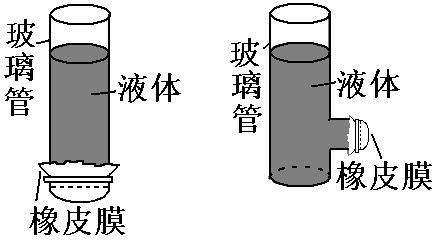 2、通过实验，探究液体压强与哪些因素有关；知道液体压强的分布 规律； 3、能利用液体内部压强的分布规律分析一些简单的有关问题。 重点：探究液体压强与哪些因素有关；知道液体压强的规律. 难点：推导液体压强的计算公式。【预习导学】【尝试学习一】 液体压强的特点 1、观察 A 图在两端开口的玻璃管下方扎上橡皮膜，B 图在侧边开口 处扎上橡皮膜，容器加入水后，蒙在 容器底的橡皮膜会		（凸起或凹 陷），表明水对	产生了压强 这是因为水受		；也可以看 到侧壁的橡皮膜会			，说明了 水对容器的			产生了压 强，这是因为水具有				。以上实验表明：液体由于受重力作用，对容器	有压强； 液体由于具有流动性对容器的	也有压强。2、影响液体内部的压强大小有哪些因素呢？ 要用什么研究方法来探究影响液体内部的压强的因素呢？ 请设计出你的实验方案以及设计表格来记录实验数据。 下列表格是某同学“研究液体的压强”的实验部分数据记录：(1)实验次数 1、2、3 说明了	。 (2)实验次数 3、4、5 说明了		。 (3)如果把橡皮膜放入盐水中深 10cm 处时,压强计左右水面高度差比 9.2cm 要	。3、讨论总结：液体内部的压强规律①液体对容器的	和	都有压强，压强随液体深度 的增加而	；【学习指导】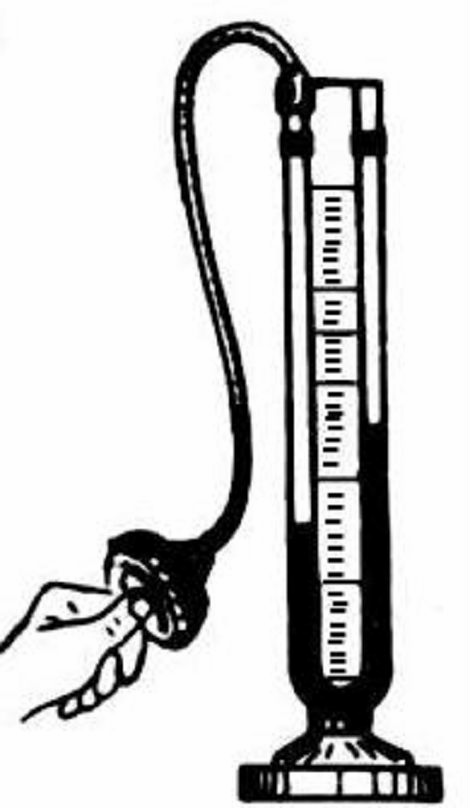 压强计：橡皮膜受到 的压强越大，U 形管 两 边 的 液 面 的 高 度 差也越大。如果要测 不同方向的压强，可 以 将 橡 皮 膜 朝 向 不 同的方向即可。 放 在 水 平 面 的 规 则 柱体（如：长方体、 正方体、圆柱体）也 可以用 p=ρgh 计   算 液 体 对 容 器 底 的压力和压强问题： 一般方法：首先确定 压强 p=ρgh，其次计 算压力 F=pS。物理八年级（下册）	第九章压强	编写：叶永青②液体内部向	都有压强；③同种液体，同一深度，液体向各个方向的压强大小	。④液体的压强与液体的密度	（填“有”、“无”）关， 在同一深度，密度越	压强越大。【尝试学习二】 液体压强的大小 1、推导液体压强公式：（结合课本第 43 页） 液柱体积 V=	；质量 m=ρV= 		   液片受到的压力：F=G=mg= 		 液片受到的压强：p= F/S= 	液体压强公式说明：A、公式中物理量的单位为：p：	，ρ：	，g：	， h： 	B、深度：液体	到液体内部某点的	。 C、从公式中看出：液体的压强只与液体的	和液体的	有关，而与液体的质量、体积、重力、容器的底面积、容器形状均	。 D、液体压强与深度关系图象：2、【讨论交流】：观察课本图 9-2-6，它们谁说的对呢？【二次备课或学习 笔记】【课堂反馈】本 节 课 我 已 知 道 了……3、计算：2如图所示，将底面积为 100cm，重 5N 的容器放在水平桌面上，内装4kg 的水，水深 40cm，A 点距容器底 10cm， 求：（1）A 点受到水的压强；（2）容器底受到的水的压力。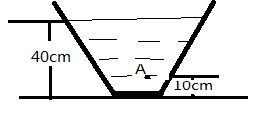 在本节课学习中，我 还有哪些疑问？ 通过本节课的学习， 我 还 想 解 决 哪 些 新 问题？教师评价： 批改日期：【导学测评】液体的压强班级: 	姓名: 	小组长签字:	教师评定: 	1、潜水艇在水下航行，它潜入水下越深， 受到的压强越	，在水下同一深度 航行时，受到的压强		。2、潜水员潜到三峡库区 20m 深的水中，受 到水的压强是	Pa，若他的身体表 面积为 2m ，则他受到水的压力是	N。 (g=10N/kg)3、塑料桶里装有 20cm 深的某种液体，液体对桶底的压强为 1600Pa，则这种液体的 密度是	。(g=10N/kg) 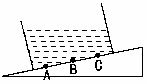 4、如图所示，容器中盛有一定量的水，并 静止放在斜面上，容器底部 A、B、C 三点的压强 PA 、 PB 、 PC 的大小关系 是:	。5、如图 10－9 盛水的容器，置于水平桌面上，它的底部 A，B，C 三点的压强分别为 pA，pB，pC．那么（	）A．pA＞pB＞pC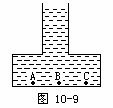 B．pA=pB=pC C．pA＜pB＜pC D．pA＜pB＞pC6、把盛有不满液体的试管由竖直逐步倾斜 的过程中，液体对试管底的压强将( ) A.变大	B.不变C.变小	D.先变大后变小 7、如图所示，A，B，C 三个容器中分别装 有盐水、清水和酒精，容器底部受到的压 强分别为 PA ，PB，PC ，则(	)断。 9、如图所示，容器内的液体 对底面的压强为 P1，当把它 倒过来时，液体对底面的压 强 为 P2 ， 则 它 们 的 关 系 是 (	)A．P1>P2	B．P1=P2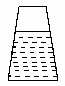 C．P1<P2	D．无法确定 10、一个圆柱形容器，重 20N，底面积为2×10-2m2，放在水平桌面中央，在里面装 入深 10cm 的水，求:(1)水对底面的压强(2)容器对桌面的压强.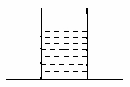 11、一只装煤油的油罐中盛有 4m 深的煤 油，在距底部 0.5m 处发现有一个面积为 5cm 的小孔，求： (1)煤油对罐底的压强多大？ (2)小孔处煤油的压强多大？(3)要想堵住这个孔，至少需要在小孔处施 加多大的力？PA= PB= PC（g=10N/kg，ρ=0.8×10 kg/m ）煤油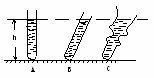 PA< PB< PCPA>PB> PC D. 无法确定8、如右图所示，粗细均匀并相同的两只试管，装入质量相同 的不同液体，液体对试管底的压强大小关 系应该是(     )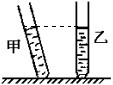 A.p 甲=p 乙B.p 甲＞p 乙C.p 甲＜p 乙D.条件不足，无法判